報名資料請email：古明嬿小姐 rabbit@mail.nctu.edu.tw  電話：(03)5712121 #59298展覽連絡人email：古明嬿小姐 rabbit@mail.nctu.edu.tw 或 戴亞翔教授 yhtai@nctu.edu.tw主辦單位：SID Taipei Chapter協辦單位：友達光電股份有限公司、群創光電股份有限公司贊助單位：元太科技工業股份有限公司、奇景光電股份有限公司錼創顯示科技股份有限公司、台灣應用材料股份有限公司產品及技術介紹(限3頁內)參展名稱：													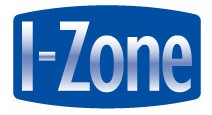 全國創新智慧顯示專區 報名表地點：台北南港展覽館一館時間：110. 4. 21(三) - 23(五)公司(系所)全名公司(系所)全名(中) (中) (中) (中) (中) (中) (中) (中) (中) 公司(系所)全名公司(系所)全名(英) (英) (英) (英) (英) (英) (英) (英) (英) 參展團隊姓名(至多六名
含指導教授)參展團隊姓名(至多六名
含指導教授)(中)(中)(中)(中)參展團隊姓名(至多六名
含指導教授)參展團隊姓名(至多六名
含指導教授)(英)(英)(英)(英)參展團隊姓名(至多六名
含指導教授)參展團隊姓名(至多六名
含指導教授)(中)(中)(中)(中)參展團隊姓名(至多六名
含指導教授)參展團隊姓名(至多六名
含指導教授)(英)(英)(英)(英)網址傳真聯絡資訊姓名姓名部門職稱電話(分機)電話(分機)手機手機E-mailE-mail展務聯絡人參展主要
產品名稱參展主要
產品名稱(中) (中) (中) (中) (中) (中) (中) (中) (中) 參展主要
產品名稱參展主要
產品名稱(英)(英)(英)(英)(英)(英)(英)(英)(英)申請文件: 請繳交此報名表及三頁內的產品及技術介紹。報名截止日: 2021/3/8(一)；公布入選日期: 2021/ 3/26 (五)經學界、業界組成的評審評選出的入圍隊伍三天皆展出且有專人解說，展出的隊伍不需繳交任何場地及展示費，並獲得台幣5,000元的參展補助金。申請文件: 請繳交此報名表及三頁內的產品及技術介紹。報名截止日: 2021/3/8(一)；公布入選日期: 2021/ 3/26 (五)經學界、業界組成的評審評選出的入圍隊伍三天皆展出且有專人解說，展出的隊伍不需繳交任何場地及展示費，並獲得台幣5,000元的參展補助金。申請文件: 請繳交此報名表及三頁內的產品及技術介紹。報名截止日: 2021/3/8(一)；公布入選日期: 2021/ 3/26 (五)經學界、業界組成的評審評選出的入圍隊伍三天皆展出且有專人解說，展出的隊伍不需繳交任何場地及展示費，並獲得台幣5,000元的參展補助金。申請文件: 請繳交此報名表及三頁內的產品及技術介紹。報名截止日: 2021/3/8(一)；公布入選日期: 2021/ 3/26 (五)經學界、業界組成的評審評選出的入圍隊伍三天皆展出且有專人解說，展出的隊伍不需繳交任何場地及展示費，並獲得台幣5,000元的參展補助金。申請文件: 請繳交此報名表及三頁內的產品及技術介紹。報名截止日: 2021/3/8(一)；公布入選日期: 2021/ 3/26 (五)經學界、業界組成的評審評選出的入圍隊伍三天皆展出且有專人解說，展出的隊伍不需繳交任何場地及展示費，並獲得台幣5,000元的參展補助金。申請文件: 請繳交此報名表及三頁內的產品及技術介紹。報名截止日: 2021/3/8(一)；公布入選日期: 2021/ 3/26 (五)經學界、業界組成的評審評選出的入圍隊伍三天皆展出且有專人解說，展出的隊伍不需繳交任何場地及展示費，並獲得台幣5,000元的參展補助金。申請文件: 請繳交此報名表及三頁內的產品及技術介紹。報名截止日: 2021/3/8(一)；公布入選日期: 2021/ 3/26 (五)經學界、業界組成的評審評選出的入圍隊伍三天皆展出且有專人解說，展出的隊伍不需繳交任何場地及展示費，並獲得台幣5,000元的參展補助金。申請文件: 請繳交此報名表及三頁內的產品及技術介紹。報名截止日: 2021/3/8(一)；公布入選日期: 2021/ 3/26 (五)經學界、業界組成的評審評選出的入圍隊伍三天皆展出且有專人解說，展出的隊伍不需繳交任何場地及展示費，並獲得台幣5,000元的參展補助金。申請文件: 請繳交此報名表及三頁內的產品及技術介紹。報名截止日: 2021/3/8(一)；公布入選日期: 2021/ 3/26 (五)經學界、業界組成的評審評選出的入圍隊伍三天皆展出且有專人解說，展出的隊伍不需繳交任何場地及展示費，並獲得台幣5,000元的參展補助金。申請文件: 請繳交此報名表及三頁內的產品及技術介紹。報名截止日: 2021/3/8(一)；公布入選日期: 2021/ 3/26 (五)經學界、業界組成的評審評選出的入圍隊伍三天皆展出且有專人解說，展出的隊伍不需繳交任何場地及展示費，並獲得台幣5,000元的參展補助金。申請文件: 請繳交此報名表及三頁內的產品及技術介紹。報名截止日: 2021/3/8(一)；公布入選日期: 2021/ 3/26 (五)經學界、業界組成的評審評選出的入圍隊伍三天皆展出且有專人解說，展出的隊伍不需繳交任何場地及展示費，並獲得台幣5,000元的參展補助金。參展公約1.參展產品必須如上表所列且符合主題，如違反前述規定，大會得令其出場。2.展場攤位設施規劃，主辦單位有權依實際需要調整安排，參展者必須予以配合。3.其他注意事項參照展覽會場之一般規定。摘要 (限200字)產品/技術相關背景產品/技術內容說明 (需另附上欲展出的作品照片)對產業的實際貢獻與市場開發潛力其他